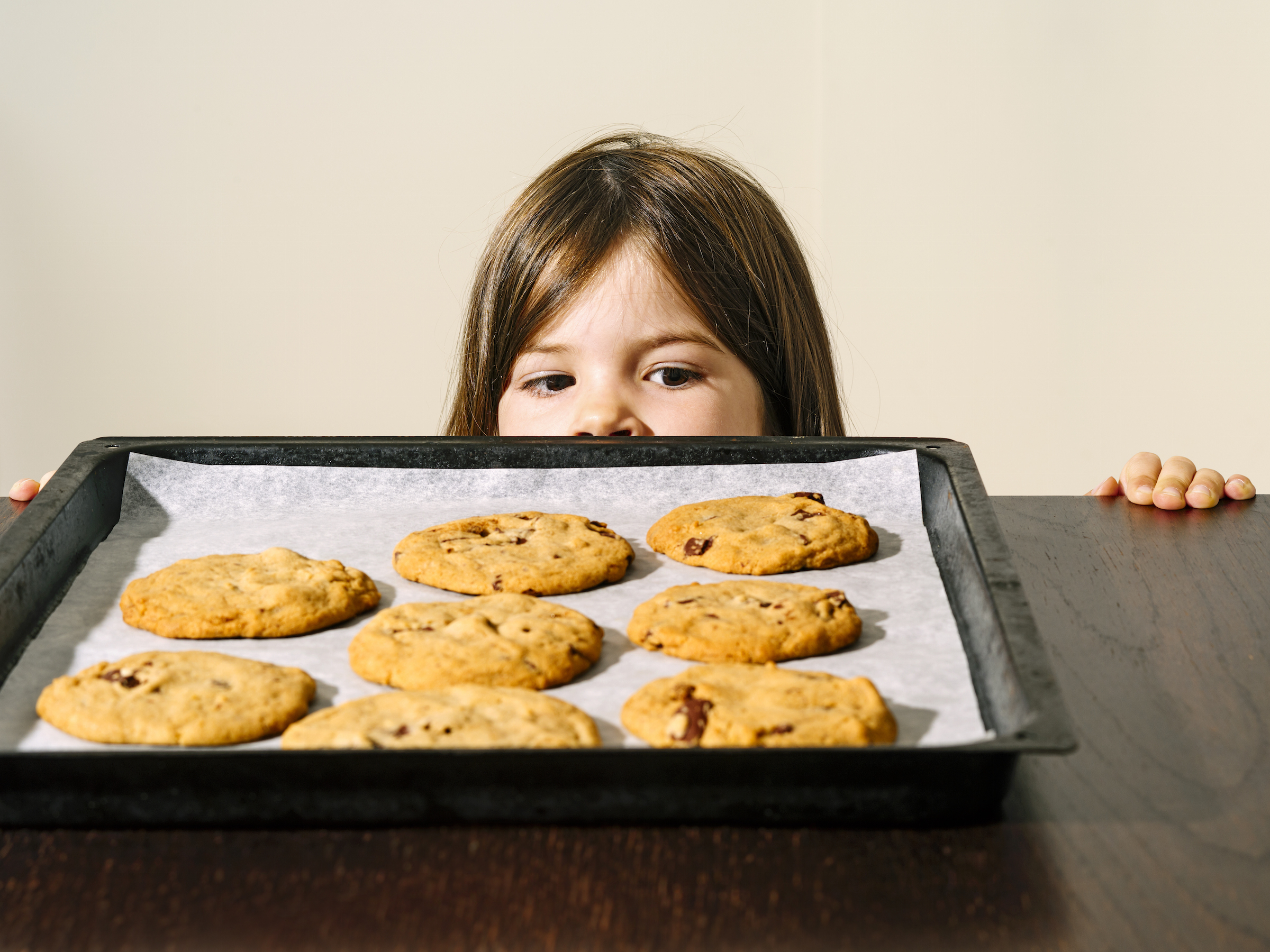 Evento VIRTUAL de la Alfabetización TempranaMiércoles 1 de febrero de 2023 Nacimiento a 3: 10-10:30 AMEdades 3 a 5: 5-5:45 PMÚnase a nosotros en nuestro evento VIRTUAL para niños sordos o hipoacúsicos, de nacimiento a 5 años, y sus familias*Leeremos el cuento:               (O - 3)                                                     (Edades 3 a 5)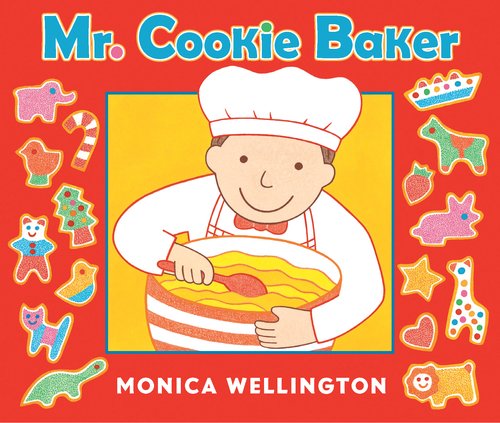 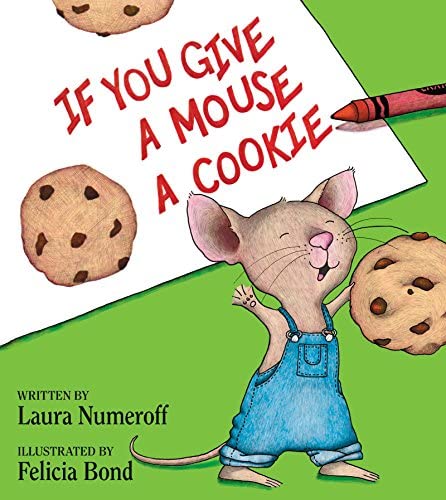           (Familias que asistan al evento recibirán una copia del libro por correo)RSVP: Martes 31 de enero de 2023RSVP enlace: https://bit.ly/FebCookiesContactar: Kim Parra en Kparra@csdb.orgColíderes: Kim Parra y Elaine Kim McCartyCuentacuentosMúsica y Movimiento_____Actividades DivertidasASL y Lenguaje HabladoEducación FamiliarColorado School for the Deaf and the bLIND719-578-2100www.csdb.org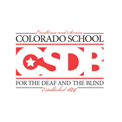 P.R.I.D.E.